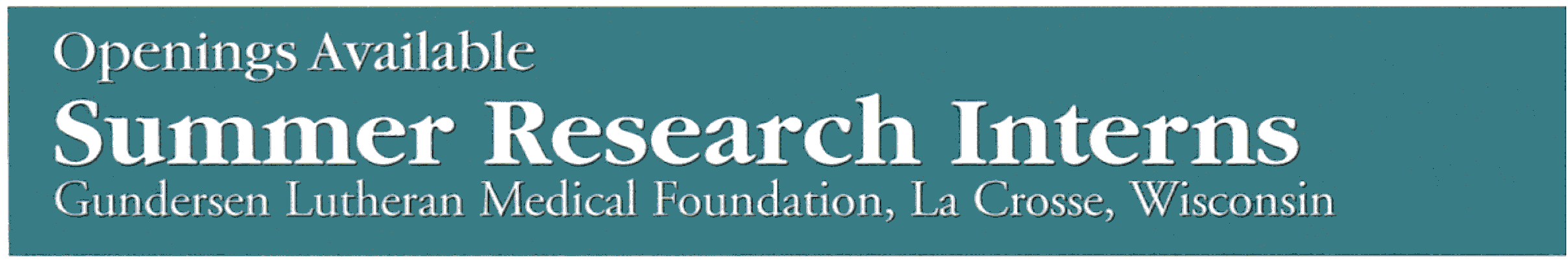 About the program:up to 11 full-time, paid undergraduate/graduate research fellowships availabletemporary position, lasting up to 13 weeks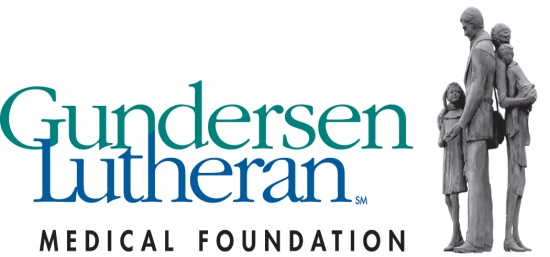 hands-on experience with medical research projectsexposure to medical education on a variety of topicsQualified candidates will have:completed junior year by Spring 2011overall GPA of at least 3.2interest in pursuing advanced degree or working in medical fieldPossible clinical areas include:Adult Hematology & OncologySurgeryCardiologyTo apply:1.  Complete an on-line application by February 11, 2011 (available at www.gundluth.org/careers).2.  Submit: a goals statementyour official transcript(s)3.  Request one letter of recommendation to be mailed or e-mailed to Jennifer Keller (address below)Community & Preventive Care ServicesNeurosurgery Infectious Disease			Sports Physical TherapyPediatric Hematology & Oncology Nursing Education/Research Microbiology		Send application materials to: Jennifer Keller, Research ManagerGundersen Lutheran Medical FoundationMail Stop:  CO3-006B(608) 775-6693 or 800-362-9567, ext. 56693JKKeller@gundluth.org******All application materials must be postmarked by February 11, 2011*******Final selections should be completed by April 8, 2011Gundersen Lutheran is western ’s premier teaching hospital/clinic and multidisciplinary group practice. We provide primary and specialty care for a 19-county region in southwestern , northeastern , and southeastern . We have more than 600 medical, dental, and associate staff, and serve as the western clinical campus for the  of ’s  and its School of Medicine & Public Health. Our educational programs are under the auspices of Gundersen Lutheran Medical Foundation.Gundersen Lutheran does not discriminate against any person on the basis of race, color, national origin, disability, or age in employment, admission, treatment, or participation in its programs, services, and activities. TTY access is available for people who are hearing impaired. 